ANGLEŠČINA   9. razred  heterogena skupina                            učiteljica: Helena Gregorič                                                                                       elektronski naslov: helena.gregoric@guest.arnes.si                                             telefon: 031 395 010      rok za oddajo:   petek, 15 .5. 2020    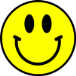 HELLO EVERYBODY! POZDRAVLJENI V OSMEM TEDNU UČENJA NA DALJAVO. TA TEDEN  BOSTE NADALJEVALI S PRIPRAVO NA OCENJEVANJE ZNANJA. PRIPRAVILI BOSTE BESEDILO IN VIDEO POSNETEK SVOJEGA NASTOPA.MY BEST FRIEND - - priprava besedila s slikovnim materialom in video predstavitev 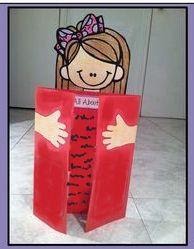 1. Nariši in iz papirja (najboljši je karton) izdelaj svojega prijatelja. Pobarvaj ga/ jo, izreži, prilepi na karton, če si ga narisal na običajen papir, uporabi domišljijo, naj nastane zabavna podoba - lahko tudi karikatura enega od tvojih prijateljev v velikosti vsaj A4.2.  Opiši in predstavi ga. Ni potrebno, da uporabiš njegovo ime. Zapiši njegove dobre in slabe lastnosti, vsako zapisano lastnost tudi z eno ali več povedmi obrazloži.  Končno besedilo mora vsebovati od 80  do 100 besed.Primer, kako obrazložiš: My  friend is sometimes very COMPETITIVE. He usually wants to win every game, every competition. He really pushes himself to succeed or to become better than others.  Pomagaj si z idejami iz učbenika (stran 118 – 121)  in  delovnega zvezka (stran 104 -108).3. Na glas vadi pripovedovanje o svojem prijatelju. Pripoveduj razločno in počasi. Ko boš s tem zadovoljen, se posnemi in mi pošlji  video posnetek, lastnoročno napisano besedilo in fotografijo izdelka. Izdelek shrani, saj ga boš prinesel v šolo, ko bo ministrstvo odredilo vrnitev devetošolcev v šolo. Časa za pripravo je 14 dni, kar je veliko, zato pričakujem, da vas bo večina z nalogo končala že prej. Ko bo naloga pripravljena, jo pošljite in ne čakajte na 15.5.2020 – to je le zadnji dan za oddajo.                                               USPEŠNO DELO!                 GOOD LUCK!OCENJEVANJE: V aktivu anglistk smo sklenile, da se ocenjevanje opravi v času od 11.5.-25.5.202.Učenec v tem času pošlje svoj govorni nastop v obliki videoposnetka, na katerem je viden njegov izdelek.Učenci od 3.-9. razreda priložijo tudi lastnoročen zapis svojega nastopa.Ocena bo oblikovana na podlagi obeh zahtevanih delov. Pri govornem nastopu se bo ocenjevala ustreznost vsebine glede na učiteljeva podana navodila, uporaba bogatega in ustreznega besedišča, ustrezna raba slovničnih struktur, pravilna izgovorjava in tekoč govor.Z učenci, ki iz različnih razlogov ne bodo poslali svojega videoposnetka in zapisane naloge, se bomo učiteljice individualno dogovorile o načinu pridobivanja ocene. 